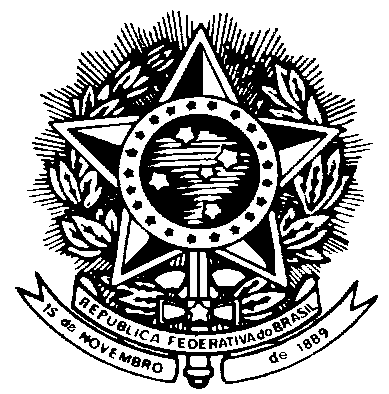 MINISTÉRIO DA EDUCAÇÃOUNIVERSIDADE FEDERAL DE MATO GROSSORESOLUÇÃO CONSEPE  N.º 47, DE 27 DE JUNHO DE 2012.Dispõe sobre a criação de novas vagas no Curso de Matemática, 2ª licenciatura, do Instituto de Ciências Exatas e da Terra, do Campus Universitário do Araguaia, Pontal do Araguaia, no âmbito do Plano Nacional de Formação de Professores da Educação Básica – PARFOR/UAB, na Universidade Federal de Mato Grosso, criado pela Resolução Consepe nº121/2010.O PRESIDENTE EM EXERCÍCIO DO CONSELHO DE ENSINO, PESQUISA E EXTENSÃO DA UNIVERSIDADE FEDERAL DE MATO GROSSO, no uso de suas atribuições legais, eCONSIDERANDO o que consta no Processo n.º 23108.023644/12-0 e 35/12 – CONSEPE,R  E  S  O  L  V  E  :Artigo 1º - Criar, ad referendum do Conselho de Ensino, Pesquisa e Extensão, 50 (cinquenta) novas vagas para o curso de Matemática, 2ª licenciatura, do Departamento de Matemática, do Instituto de Ciências Exatas e da Terra,  do Campus Universitário do Araguaia, a ser ofertado no campus de Cuiabá, da  Universidade Federal de Mato Grosso, no âmbito do Plano Nacional de Formação de Professores da Educação Básica, PARFOR/UAB.Artigo 2º - Esta Resolução entrará em vigor a partir desta data, revogando-se as disposições em contrário.Cuiabá, 27 de junho de 2012.Francisco José Dutra Souto    Presidente em exercício do CONSEPE